Mendeleïevfait par Beverly et JoélieNom: Dmitri Ivanovitch MendeleïevNationalité: RussePériode de temps: 8 février 1834 à 2 février 1907Expérience: Le tableau périodique des éléments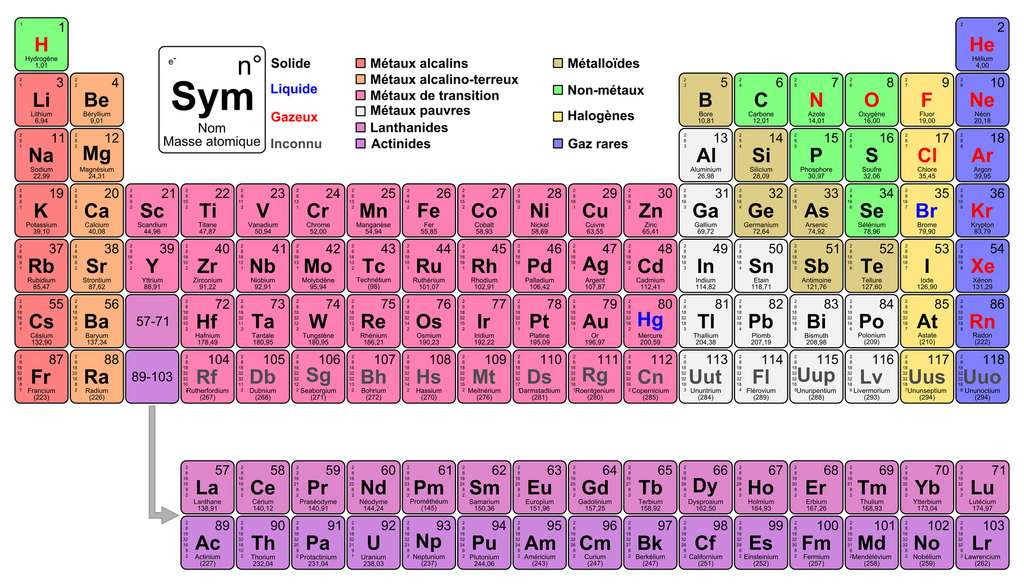 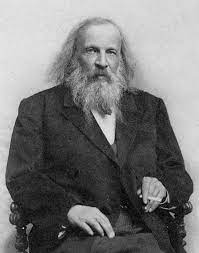 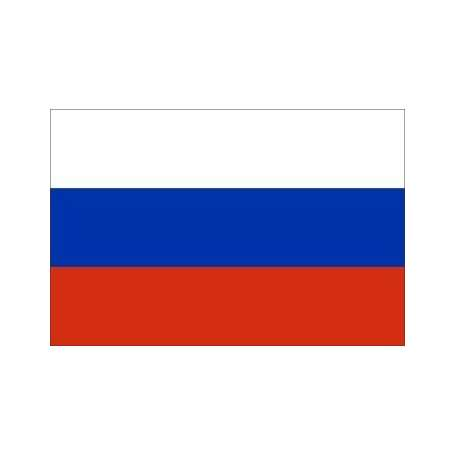 